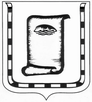 АДМИНИСТРАЦИЯ  ГОРОДА  НОВОАЛТАЙСКААЛТАЙСКОГО  КРАЯПОСТАНОВЛЕНИЕВ соответствии с Федеральным законом от 06.10.2003 года № 131-ФЗ       «Об общих принципах организации местного самоуправления в Российской Федерации», Уставом городского округа города Новоалтайска, постановляю:Внести в постановление Администрации города Новоалтайска             от 21.05.2019 № 414 «Об утверждении Порядка определения мест размещения контейнерных площадок для сбора твердых коммунальных отходов на территории города Новоалтайска» следующие изменения:1.1. в Приложении 2 «Состав постоянно действующей комиссии по определению мест размещения контейнерных площадок для сбора твердых коммунальных отходов на территории города Новоалтайска» слова «Васильева Н.В. - заместитель председателя,» заменить словами «Толстых О.В. - ».	1.2. в Приложении 2 «Состав постоянно действующей комиссии по определению мест размещения контейнерных площадок для сбора твердых коммунальных отходов на территории города Новоалтайска» слова «Крапивина А.А.» заменить словами «Гайворонских А.С.».2. Контроль за исполнением настоящего постановления возложить на первого заместителя главы Администрации города С.И.Лисовского.Глава города                                                                                            С.Н. ЕремеевСОГЛАСОВАНО:Заместитель главы Администрации города                                      Н.В. ЩепинаПредседатель Комитета ЖКГХЭТС                                                   В.Г.БодуновЗаведующий юридическим отделом                                                  В.С. АсатрянКому  направлен  документ:В  делоКомитет ЖКГХЭТССайт Администрации города НовоалтайскаНина Александровна Скуратова8 (38532) 2 54 5229.07.2021г. Новоалтайск                  № 1337О внесении изменения в постановление Администрации города Новоалтайска 
от 21.05.2019 № 414